Samoan | Gagana SamoaResitala i le a'oga amata mo le 2025 O le amataga o a'oga o se taimi e sili ona fiafia mo tamaiti, mātua ma tausitama. Matou te manana'o e fesoasoani e fa'afaigofie mo oe le fa'agasologa o le resitalaina i le telē e mafai ai.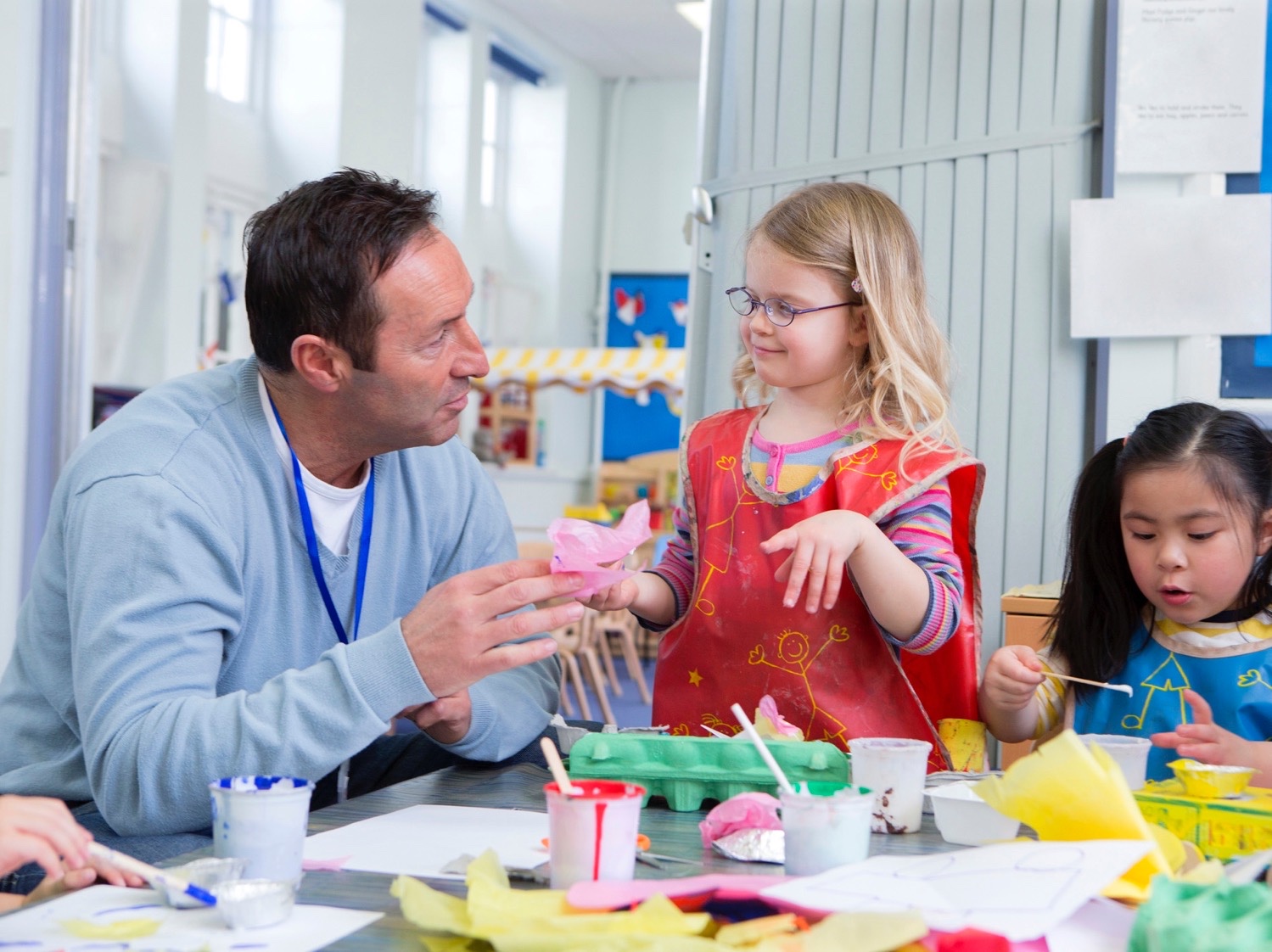 I totonu o Vitoria, e iai i lou alo le aiā tatau e auai iā latou a'oga i tuaoi ua fa'atulagaina (lau ‘a'oga fa'alotoifale’) i lalo o le Tulafono Toefuata’iga Faalea’oa’oga ma A’oa’oga 2006. E mafai foi ona e talosaga mo se nofoaga i se a'oga e lē o lau a'oga fa'alotoifale. O le a iloilo e le a'oga lau talosaga e tusa ma fa'atulagana a le Faiga Fa'avae o Nofoaga e Tu'u iai (Placement Policy). Mo nisi fa'amatalaga atili o le Faiga Fa'avae o Nofoaga e Tu'u iai, asiasi i le itulau fa'aupega tafa’ilagi Resitalaina i le a'oga.Vaitaimi fou fa'atulagaina i le setete aoao mo le Tausaga Fa'avae (Prep) O le tausaga muamua o le a'oga amata e ta'ua o le Tausaga Fa'avae po'o le Prep. Ua matou fa'asalalauina atu se fa'asologa o taimi mo le resitalaina i le Tausaga Fa'avae e mulimulita'i iai a'oga amata uma fa'alemalo i Vitoria (taga'i i le itulau 3). O le vaitaimi fa'atulagaina o lo'o fa'amoemoe e fesoasoani iā oe e malamalama i le taimi ma pe fa'apefea ona lesitala lau alo ile Foundation mo le tausaga a'oga 2025. O afea e tatau ona resitala ai la'u tamaitiiti i le tausaga muamua o le a'oga amata?E ao ona 5 tausaga le matua o lou alo a o le’i o'o iā Aperila 30 i le tausaga e amata ai lana a'oga.E fa'amalosia le auai o tamaiti ua 6 tausaga le matutua i le a'oga.Ina ia resitala lou alo i a'oga amata a le malo i Vitoria mo le tausaga a'oga 2025, lafo atu se talosaga resitala i le a'oga a o le’i aulia le aso 26 Iulai, 2024.E fa'apefea ona resitala la'u tamaitiiti i le tausaga muamua o le a'oga amata?Fai la'asaga nei ina ia resitala ai lou alo i lana tausaga muamua o a'oga amata:Su'e lau a'oga fa'alotoifale i le upega tafailagi (website) Find my School (Su'e La'u A'oga) (taga'i i le pito i lalo). Fa'afeso'ota'i se a'oga amata fa'alemalo ina ia fa'atonu ai se asiasiga i le a'oga pe saili ia iloa atili i le a'oga ma le fa'agasologa o le talosga o le resitala. Sefe mai (Download) le fa'amatalaga tu'ufa'atasia o le resitalaina mo le Tausaga Fa'avae (Prep) mai le Resitalaina i le Tausaga Fa'avae (Prep). O le a maua le pepa tu'ufa'atasia mai le Aso Gafua 15 o Aperila 2024 ma o le a aofia ai ma se pepa fa'atumu talosaga. E ono saunia fo'i e le a'oga se kopi o le pepa mo oe e fa'atumu.Lafo atu se talosaga mo le resitalaina i le Tausaga Fa'avae a o le’i silia ma le aso Faraile, 26 Iulai, 2024.O le a logoina oe i le tali o lau talosaga va ole Aso Gafua, 29 o Iulai ma le Aso Faraile, 9 o Aukuso 2024. Afai e te mauaina se ofo mo le avanoa, e tatau ona e talia le ofo a o le’i mae'a le aso Faraile, 23 Aokuso 2024.Auai i vasega mo fa'amatalaga o le resitalaina ma suiga i le Kuata 4 2024.O le a amata lou alo i le Tausaga Fa'avae mai le aso Lulu, 29 Ianuari, 2025.E fa'apefea ona ou sailia la'u a'oga fa'alotoifale?Sailia lau a'oga fa'alotoifale i le upega tafailagi (website) Saili La’u Aoga (Find my School) e ala i le mulimuli i la'asaga o lo'o i lalo:Tu'u le findmyschool.vic.gov.au i le itulau i luga o le upega tafailagi (browser). Tu'u iai lou tuatusi tumau i lalo o le ‘Enter your address to get started’ (Tu'u iai lou tuatusi ina ia amata).Filifili le 2025 i lalo o le ‘Enrolment year’ (Tausaga resitala). Matau: sone o a'oga 2025 o le a mafai ona maua i le taufa'ai’ui'uga o le Kuata 1, 2024.Filifili le Primary (A'oga Amata) i lalo o le ‘School type’ (Ituaiga a'oga).O le a fa'aali mai loa ele fa'afanua lou tuatusi, lau a'oga fa'alotoifale, ma i le itu agavale o fa'amatalaga auiliili e feso'ota'i i le a'oga. Afai e te fa'asolo ifo i lalo, o le a fa'aali mai ai foi a'oga e lima o lo'o latalata ane i lou tuatusi.E mafai foi ona e su'eina i igoa o a'oga i lalo o le ‘Search for school’ (Saili le A'oga).Pe mafai ona talosaga la'u tamaitiiti i se a'oga amata fa'alemalo e lē o se matou a'oga fa'alotoifale? Ioe, e mafai ona e talosaga i isi a'oga e ese mai i lau a'oga fa'alotoifale. O le a iloilo e le a'oga lau talosaga e tusa ma fa'atulagana a le Faiga Fa'avae o Nofoaga e Tu'u iai (Placement Policy) fa'apea ma avanoa o lo'o iai. E mafai ona e maua fa'amatalaga i auala e fa'amuamua ai talosaga i luga o le itulau Resitalaina i le a'oga.O le ā le mea e tupu pe afai ua ou mauaina se tusi e fa'apea mai e le'i manuia la'u talosaga?E tatau ona e talosaga e resitala lou alo i se isi a'oga. E mautinoa o lo'o iai se avanoa o lou alo i latou a'oga fa'alotoifale. E fuafua le a'oga fa'alotoifale a lou alo e fa'avae i lana tuatusi o lo'o nofo tumau ai. Asiasi i le 
Saili La'u Aoga ina ia maua le a'oga fa'alotoifale a lou alo. O le itulau Resitalaina i le a'oga e mafai foi ona fesoasoani iā oe e fa'amautinoa le tuatusi o lou alo mo le resitalaina.E mafai foi ona e apili le fa'aiuga. O le itulau Resitalaina i le Tausaga Fa'avae (Prep) o lo'o iai fa'amatalaga i le fa'agasologa o le apili o se fa'ai'uga e maua mai le talosaga.O le ā le mea e tupu pe a ou misia le vaitaimi o le resitala?E mafai ona e apalai e resitala lou alo i le Tausaga Fa'avae mo le tausaga a'oga 2025 i so'o se taimi mai le Kuata 2, 2024. E ui ina talosaga atu e te tu'uina mai se talosaga mo le resitalaina a o le'i o'o i le Aso Faraile, 26 Iulai, 2024, o talosaga taunu'u mai i tua atu o lea aso o le a talia mai i aiga na misia le vaitaimi o le resitalaina, aiga ua si'itia nofoaga tumau e nonofo ai po'o aiga fou faato'a taunu'u i Vitoria. O talosaga resitala na fa'ao'o atu ina ua tuana'i le aso 26 Iulai, 2024 o le a taulimaina e le a'oga a'o taunu'u mai, e tusa ai ma le Faiga Fa'avae o le Nofoaga e Tu'u iai a le matagaluega.O fea e mafai ona ou maua ai nisi fa'amatalaga i le resitala i a'oga amata?E mafai one e fesili i le a'oga amata i lau lotoifale mo nisi fa'amatalaga i le fa'agasologa o le resitalaina i le Tausaga Fa'avae. I le amataga o le Kuata 2, 2024 e mafai foi ona e maua se afifi o fa'amatalaga i le fa'agasologa o le resitalaina i le Foundation i le itulau Resitalaina i le Tausaga Fa'avae (Prep).Afai e te manaomia le fesoasoani i le fa'aliliuina o le afifi o fa'amatalaga, fa'amolemole talanoa i lau a'oga amata fa'alotoifale mo se fesoasoani.O ai e mafai ona ou fa'afesoota'i mo se fesoasoani?O le Ofisa o Feso'otaiga o Suiga, Ofisa o Resitala po'o le Puleaoga o le a'oga amata e te manao e talosaga iai e mafai ona fesoasoani iā oe i so'o se fesili e tusa ai ma le fa'agasologa o le resitala. So'otaga aogāFa'amolemole su'e nisi o so'otaga aogā oi lalo atonu e mafai ona fesoasoani iā oe a'o amata lou alo i le a'oga amata i le 2025:Saili la'u Aoga – findmyschool.vic.gov.auFa'amatalaga i sone o a'oga – vic.gov.au/school-zones Resitala i le Tausaga Fa'avae (Prep) – vic.gov.au/enrolling-foundation-prepResitalaina i le a'oga – vic.gov.au/how-choose-school-and-enrolA'oga i a'afiaga tumau o le soifua ma le aofia fa'atasi – vic.gov.au/disability-and-inclusive-educationFa'amatalaga e fa'afeso'ota'i ai ofisa fa'aitulagi – vic.gov.au/office-locations-department-education Fa'asologa o le Taimi o Aoga mo le 2024-25Aso 2024GaioigaKuata 2: Aso Gafua 15 o Aperila 2024 - Aso Faraile 28 Iuni 2024Kuata 2: Aso Gafua 15 o Aperila 2024 - Aso Faraile 28 Iuni 2024Kuata 1 ma le 2, 2024 E faia e a'oga amata maimoaga, vasega o fa'amatalaga ma isi gaioiga mo aiga o lo'o sailia le resitalaina o latou tamaiti mo le 2025 i le Tausaga Fa'avae (Prep).I le amataga o le Kuata 2, 2024O sone fa'alea’oa'oga mo le tausaga a'oga 2025 e fa'asalalau sa'o atu i le findmyschool.vic.gov.auE tatau ona ō atu matua/tausitama i le findmyschool.vic.gov.au ina ia sailia ai a latou a'oga i tuaoi (a'oga i le lotoifale) fa'atulagaina mo le 2025.E mafai ona sefe mai (download) le Afifiga o Fa'amatalaga mo le Resitalaina mo Matua/Tausitama mai le Resitalaina i le Tausaga Fa'avae (Prep).Mai le Vaiaso 1, Kuata 2 2024E mafai ona tufa atu e a'oga Amata le Afifiga o Fa'amatalaga mo le Resitala i aiga e ono auai ma o latou afioaga.Mai le Vaiaso 1, Kuata 2, 2024Tatala talosaga mo le resitalaina – e tu'uina atu e matua/tausitama a latou talosaga ua mae'a ona fa'atumu mo le resitalaina i se a'oga amata a le malo mai le aso lenei.Kuata 3: Aso Gafua 15 Iulai 2024 - Aso Faraile 20, Setema 2024Kuata 3: Aso Gafua 15 Iulai 2024 - Aso Faraile 20, Setema 2024I le Aso Faraile 26 Iulai 2024Taimi e tatau ona o'o atu ai talosaga mo le resitalaina – tu'uina atu e matua/tausitama a latou talosaga mo le resitalaina ua mae'a ona fa'atumu i se a'oga amata fa'alemalo i le aso lenei.I le va o le Aso Gafua 29 Iulai ma le Aso Faraile 9 Aukuso 2024E logo e le a'oga Amata matua/ tausitama i se tusi i iuga o le resitalaina i le Tausaga Faavae (Prep), e tusa ai ma le Faiga Faavae o Nofoaga e Tuu Iai a le matagaluega. E ono aofia ai ma le tusi ofoina atu ai le avanoa, o se tusi fa'amautuina ai le resitala, po'o se tusi talosaga ua lē manuia. O matua ma tausitama na lafoina atu ai se tusi talosaga ua lē manuia e tatau ona amata tu'uina atu se apili tusitusia i le aoga amata. Ae le'i o'o ile Aso Faraile 23 Aukuso 2024E ao i matua ma tausitama ona lafo atu se tusi talia o le ofo atu mo o latou tamaiti ae e le'i o'o atu i lea aso. Ae le'i o'o ile Aso Faraile 23 Aukuso 2024Aso e tapunia mo matua ma tausitama e tu'uina atu ai se apili tusitusia i se a'oga tulaga muamua.Ae le'i o'o i le Aso Faraile 6 Setema 2024E logo atu e le a'oga Amata ia matua ma tausitama uma, e ala i se tusi, iuga o a latou apili o le lē talia i le nofoaga i le aso lenei.Ae e le'i o'o atu i le Aso Faraile 20 Setema 2024Aso e tapunia ai le lafo atu e matua/tausitama tusi apili o le lē talia i le Fa'atonu Fa'aitulagi e talafeagai ai, i le nofoaga na latou lē manuia ai latou apili i a'oga amata na mananao iai.Kuata 4: Aso Gafua 7 Oketopa 2024 - Aso Faraile 20 Tesema 2024Kuata 4: Aso Gafua 7 Oketopa 2024 - Aso Faraile 20 Tesema 2024A'o Fa'agasolo le 
Kuata 4, 2024Ta'imua le a'oga Amata i le faia o vasega o le suiga.Ae e le'i o'o i le Aso Faraile 1 Novema 2024E logo e le Itulagi ta’itasi matua ma tausitama uma i se tusi i fa'aiuga a le Fa'atonu Fa'aitulagi i apili o le lē talia i le aso lenei. E na'o apili e maua i le 
aso e tapunia ai Aso Faraile 20 Setema, 2024 e fa'atatau iai lenei tulaga.